DELO NA DALJAVO 5., 7. in 8. 5. 2020 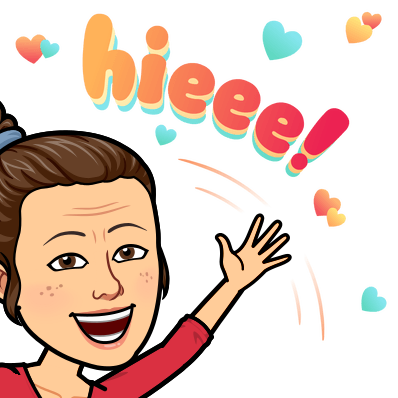 (3 ure)1. UČNA URA: Danes boš nadaljeval/-a z delom pri sklopu Tik pred koncem.V treh šolskih urah se boš učil/-a razbrati in primerjati podatke iz grafikonov,spoznal/-a boš različne poštne in bančne obrazce, utrdil/-a boš razločevanje pojmov naslovnik in pošiljatelj, izpolnjeval/-a boš položnico, potrdilo o oddaji priporočene pošiljke in vpisni list v srednjo šolo.Sedaj odpri DZ na str. 127 in preberi definicijo.Nato reši 1. in 2. nalogo.S pomočjo rešitev si preglej svoje odgovore: https://www.devetletka.net/gradiva/slovenscina/9.V zvezek (na strani za jezik) si zapiši:Sporočamo z besedami, povezanimi v povedi, in tudi s podatki, ki jih smiselno in pregledno prikažemo v tabelah, grafikonih, diagramih itn.Takšni prikazi so lahko samostojno besedilo (npr. vozni red) ali pa so del drugega besedila (npr. grafikon v učbeniku).2. UČNA URA: Danes boš podrobneje spoznal/-a različne obrazce, ki jih uporabljamo v vsakdanjem življenju.Ponovno najprej preberi teorijo v DZ na str. 129, nato pa reši 3. in 4. nalogo.Po reševanju si nalogi preglej z rešitvami:https://www.devetletka.net/gradiva/slovenscina/9.3. UČNA URA:Ostalo ti je še nekaj nalog o obrazcih (bančni in poštni obrazci).V DZ reši str. 132-134. Po reševanju si nalogi preglej z rešitvami:https://www.devetletka.net/gradiva/slovenscina/9.Nato si zapiši v zvezek (na strani za jezik):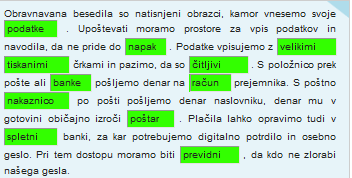 Lep dan,učiteljica Martina